Хорошая, понятная речь – залог хорошей социализации ребенка в обществе, адаптации к детскому саду, а в будущем и школе.Что вызывает нарушения и задержку речевого развития (ЗРР):Биологические причины:- родовые, черепно-мозговые травмы- внутриутробная гипоксия плода, асфиксия в родах- недоношенность (переношенность)- частые или длительные заболевания раннего возраста- проблемы со слухом- отставание в умственном развитииСоциальные причины:- отсутствие культуры общения в  семье, сложные детско-родительские отношения- дефицит общения, мало речевых контактов в семье- стрессы, психотравмы- владение двумя языками (билингвизм)- гиперопека (выполнение любого желания ребенка)Как развить речь у ребенка среднего дошкольного возраста?Развитие речи у дошкольников – процесс сложный, требующий усилий как со стороны взрослого, так и со стороны ребенка. Ребенку нужно научиться управлять своими органами речи, воспринимать речь взрослого, контролировать собственную речь, строить диалог.В этом вам помогут следующие методы и приемы:Артикуляционная гимнастикаПальчиковая гимнастикаРабота со скороговорками, чистоговорками, пословицамиКинезиологические упражненияАртикуляционная гимнастикаЧистим ЗубкиРебенку предлагается улыбнуться, открыть рот, с внутренней стороны кончиком языка «почистить» поочередно нижние и верхние зубы.«Рот откройте, улыбнитесь, ну-ка зубки, покажитесь! Чистим верхние и нижние, ведь они у нас не лишние».ОрешкиРот закрыт, кончик языка с напряжением поочередно упирается в щеки, на щеках образуются твердые шарики («орешки»)«Словно белки, мы без спешки, ловко щелкаем орешки!»ГоркаУдерживая кончик языка за нижними зубами, выгибаем его горкой. Долго держать язык в таком положении неудобно, возвращаем его на место и расслабляем.Пальчиковые игрыОчкиБольшие пальцы правой и левой рук вместе с остальными пальцами образуют колечки. Их надо поднести к глазам со словами:Бабушка очки надела и внучонка разглядела.Флажок Указательный, средний, безымянный и мизинец держим вместе, большой палец опускаем вниз, руку поворачиваем тыльной стороной ладони к себе и произносим:Я в руке флажок держу и ребятам им машу.Скороговорки«Белые бараны били в барабаны»: 1) Запоминай-ка – повтори скороговорку за взрослым, четко проговаривая звуки2) Почемучка – ответь на вопросы – Кто такие бараны? Что делали барабаны?3) Громко-тихо – проговори скороговорку сначала громко, затем тихо.4) Веселый Петрушка – Грустный Петрушка – проговори скороговорку весело, грустно, сердито.5) Посчитай-ка – посчитай, сколько слов в скороговорке6) Веселые ладошки – проговори скороговорку, хлопая на каждое слово.ЧистоговоркиМа-ма-ма – я самаМы-мы-мы-ждем зимыЛя-ля-ля- мачта корабляЛю-лю-лю-мамочку люблюРи-ри-ри-на орехи посмотриРу-ру-ру-мышка спряталась в норуТро-тро-тро-будем строить мы метроТру-тру-тру- тесто подойдет к утру.Кинезиологические упражненияУпражнение "Ухо - нос"Левая рука - взяться за кончик носа, правая рука - взяться за правое ухо. По команде отпустить ухо-нос, хлопнуть в ладоши и поменять положение рук "с точностью наоборот".Колечко.Поочередно и как можно быстрее перебирайте пальцы рук, соединяя в кольцо с большим пальцем последовательно указательный, средний и т.д. Проба выполняется в прямом и в обратном (от мизинца к указательному пальцу) порядке. Сначала упражнение выполняется каждой рукой отдельно, затем сразу двумя руками.Пальчиковая гимнастика «Новый год» Муниципальное бюджетное дошкольное образовательное учреждение«ЦРР «Добрянский детский сад №11»Как развить речь у ребенка среднего дошкольного возраста?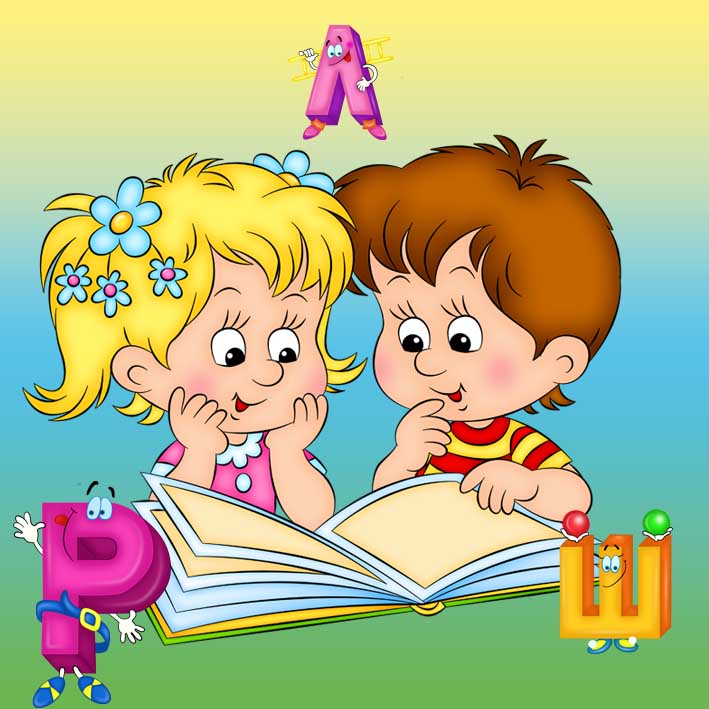 Педагог-психолог Яковлева Оксана Николаевна2022 г.Наступает Новый год!хлопаем в ладошиДети водят хоровод.кисти сцеплены пальцами, руки вытянуты, кисти внутрь-наружуВисят на елке шарики,поочередно соединяем пальцы на двух руках, образуя шарСветятся фонарики.фонарикиВот сверкают льдинки,сжимать и резко разжимать кулаки по очередиКружатся снежинки.легко и плавно двигать кистямиВ гости дед Мороз идет,пальцы шагают по коленям или по полуВсем подарки он несет.трем друг об друга ладониЧтоб подарки посчитать,
Будем пальцы загибать:хлопаем по коленям или по полу, одна рука — ладонью, другая — кулаком, а затем меняем1, 2, 3, 4, 5, б, 7, 8, 9, 10.по очереди массажируем каждый палец